ТЕРМОМЕТР ЭЛЕКТРОННЫЙМодель Eco Temp BasicИзмерительный наконечникКнопка ДисплейКупить на официальном сайте https://omron-rus.ruИЗМЕРЕНИЕ ТЕМПЕРАТУРЫ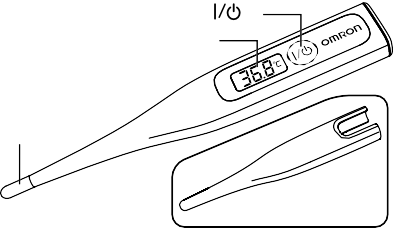 Нажмите кнопку	.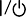 В течение нескольких секунд отображается результат предыдущего измерения. Затем отобразится значение 37,0 °C (98,6 °F), отражая внутреннюю функцию самотестирования.ПРИМЕЧАНИЕ.Если отобразится значение, отличное от37,0 °C (98,6 °F), обратитесь к разделу«ОТОБРАЖАЕМЫЕ ИНДИКАТОРЫ ИЗвуковой сигнал°F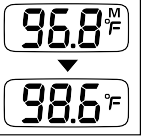 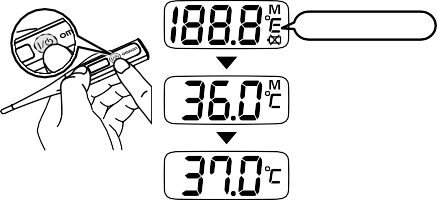 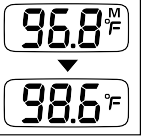 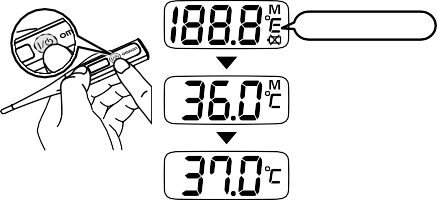 Символ «M» обозначает последнее измеренное значение температуры.Дисплей тестированияБлагодарим Вас за приобретение цифрового термометра OMRON Eco Temp Basic.Принадлежности: ФутлярУСТРАНЕНИЕ НЕИСПРАВНОСТЕЙ», чтобы устранить неисправность.Приступите к измерению температуры одним изМигает37,0 °C (98,6 °F)°F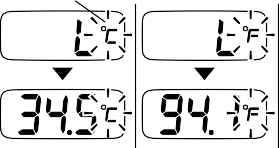 Купленный Вами термометр обеспечивает безопасное, точное и быстрое измерение температуры тела. Измерять температуру можно в анальном отверстии (ректальный), во рту (оральный) или подмышкой (аксилярный способ измерения). Используя этот термометр, можно не беспокоиться о том, что стекло разобьется, а также об опасности поражения ртутью. Помните, что курение, прием пищи или жидкости влияют на температуру тела. Если у Вас возникнут какие-либо вопросы относительно температуры тела, обратитесь к своему врачу.ВАЖНЫЕ ЗАМЕЧАНИЯ ПО ТЕХНИКЕ БЕЗОПАСНОСТИЧтобы гарантировать правильное использование термометра, необходимо всегда соблюдать основные правила безопасности, включая приведенные ниже меры предосторожности. ПРЕДУПРЕЖДЕНИЕ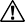 При высокой температуре, а также, если температура не снижается в течение длительного времени, необходимо обратиться за медицинской помощью. Особенно это касается маленьких детей. Обратитесь к своему врачу.Внимательно прочтите прилагаемые инструкции и следуйте им, чтобы получать точные показания. Помните, что на показания температуры влияют многие факторы, в том числе физические нагрузки, прием горячих или холодных напитков перед измерением, а также техника измерения.Не двигайтесь во время измерения.Самостоятельная постановка диагноза на основании полученных результатов опасна и может привести к ухудшению состояния. Чтобы верно интерпретировать полученные результаты, обратитесь к врачу.Данный термометр можно использовать для орального и ректального измерения температуры, а также для измерения в подмышечной впадине. Не пытайтесь измерять температуру в других местах, например, в ухе, поскольку полученные показания могут быть неверными, и, кроме того, это может привести к травме.способов, разрешенных в данной инструкции.ПРИМЕЧАНИЕ.Если индикатор «L» не отображается (отображается только температура), это не является ошибкой. Можно выполнять измерение.Подача четырехкратного звукового сигнала [бип-бип-бип-бип] три раза свидетельствует о том, что обязательное минимальное время измерения завершено. Вы можете достать термометр и посмотреть результат.ИНТЕРВАЛ ПОДАЧИ ЗВУКОВОГО СИГНАЛАИндикатор продол-жает гореть	°F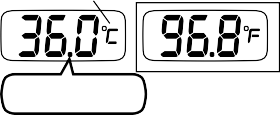 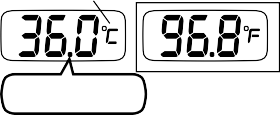 Три звуковых сигнала подряд.После получения результата измерения символ [°C (°F)] перестанет мигать.Храните термометр в местах, недоступных для детей. Не позволяйте детям самостоятельно измерять температуру. Дети могут поранить себя, если будут измерять температуру без контроля со стороны взрослых.Не оставляйте батарею, крышку батареи или колпачок датчика в доступных для детей местах. Дети могут проглотить их. Если ребенок проглотил батарею, крышку батареи или колпачок датчика, немедленно обратитесь к врачу.Не пытайтесь измерить температуру влажным термометром, поскольку показания могут быть неточными. ПРЕДОСТЕРЕЖЕНИЕ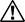 При измерении температуры во рту, не следует сильно сжимать термометр зубами. Это может привести к повреждению термометра и/или травме.Термометр предназначен для личного использования.Не пытайтесь разбирать или ремонтировать термометр. Это может привести к получению неточных показаний.Не бросайте батарею в огонь. Она может взорваться.Соблюдайте полярность при замене батареи (+ –). Несоблюдение полярности может привести к протеканию батареи, тепловыделению или взрыву и повреждению прибора.Если термометр не будет использоваться в течение 3 месяцев или более, извлеките батарею. Несоблюдение полярности может привести к протеканию батареи, тепловыделению или взрыву и повреждению прибора.Не используйте термометр в местах, где образуется сильное статическое электричество или электромагнитные поля. Это может привести к получению неточных показаний и повреждению прибора.Не используйте ректальный способ измерения температуры при ректальных расстройствах. Это может привести к ухудшению состояния.Не наступайте на прибор или жесткий футляр.ОСНОВНЫЕ МЕРЫ ПРЕДОСТОРОЖНОСТИИспользуйте термометр только для измерения температуры тела человека.Не бросайте термометр и футляр и не подвергайте их ударам или вибрации.ПЕРЕКЛЮЧЕНИЕ МЕЖДУ ШКАЛАМИ ЦЕЛЬСИЯ/ФАРЕНГЕЙТАУдерживайте нажатой кнопку     в течение 7 секунд, пока не раздастся звуковой сигнал.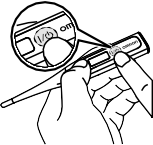 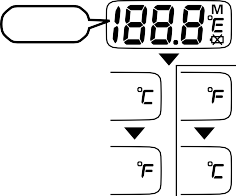 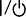 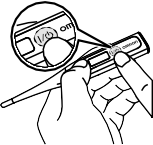 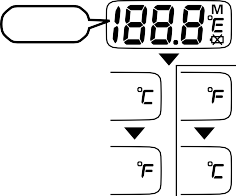 Во время звукового сигнала система измерения на дисплее изменится.* 2 минуты – это минимальное время измерения в подмышечной впадине, позволяющее оценить общее состояние организма. Для получения окончательного результата рекомендуется проводить измерение в течение 5-10 минут (в зависимости от условий окружающей среды и состояния организма).ПРИМЕЧАНИЯ.Измерение продолжается даже после подачи звукового сигнала.Значения интервала подачи звукового сигнала были получены при температуре окружающего воздуха 23 градуса.Поскольку оральный и аксилярный способы измерения дают менее точные результаты, для получения наиболее точного результата рекомендуется ректальный способ.При измерении температуры в подмышечной впадине неплотный тепловой контакт наконечника термометра с кожей, а также индивидуальные физиоло- гические особенности организма могут привести к преждевременному срабатыванию звукового сигнала и заниженному результату измерения. Поэтому в случае аксилярного измерения для получения точного результата может потребоваться более продолжительное время, в некоторых случаях до 10 минут.Выключите термометр. Прежде чем уложить термометр обратно в защитный футляр, протрите и продезинфицируйте его.ПРИМЕЧАНИЯ.Измеренное значение будет автоматически сохранено в памяти.Не забывайте вручную выключать термометр, это продлит срок службы батареи. Термометр автоматически выключится через 30 минут после использования или через 3 минуты после включения, если он не использовался.ОТОБРАЖЕНИЕ ПОСЛЕДНЕГО ПОЛУЧЕННОГО ЗНАЧЕНИЯНажмите кнопку     , чтобы отобразить значение температуры, полученное при последнем измерении. Для получения дополнительной информации см. раздел «ИЗМЕРЕНИЕ ТЕМПЕРАТУРЫ».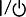 СПОСОБЫ ИЗМЕРЕНИЯ ТЕМПЕРАТУРЫ ТЕЛАТолько правильный метод измерения температуры обеспечивает его точность. Следующие факторы могут привести к получению неверных показаний.Измерение температуры сразу после выполнения физических упражнений, приема ванны, приема пищи или жидкости приведет к неверным показаниям.Для получения верных показаний: подождите не меньше 30 минут перед измерением температуры.Измерение температуры после выполнения активных действий.Для получения правильных показаний: измеряйте температуру сразу же после пробуждения или подождите не меньше 30 минут после выполнения активных действий.Совершение активных действий после пробуждения приводит к увеличению температуры тела.ОРАЛЬНЫЙ СПОСОБ (Оральный способ (от 4 лет и старше):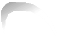 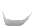 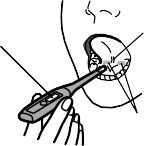 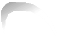 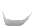 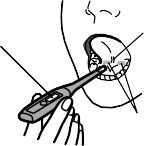 АКСИЛЯРНЫЙ СПОСОБ (ИЗМЕРЕНИЕ В ПОДМЫШЕЧНОЙ ВПАДИНЕ):°C в °F °F в °CПеред началом измерения не открывайте рот в течение 5 минут.Поместите термометр в рот, под язык, так, чтобы он касался основания языка слева или справа.Чтобы удержать термометр на месте, прижмите его языком.Дисплей должен быть обращен вверх.Основание языкаСледующие факторы могут привести к получению неверных показаний при измерении температуры в подмышечной впадине:Сильное потоотделение подмышкойДля устранения вышеназванного фактора: перед измерением температуры насухо вытрите подмышечную впадину.Измерение температуры после того, как пациент долго находился под одеялом.Придерживайте термометр так, чтобы он не смещался во рту.РЕКТАЛЬНЫЙ СПОСОБ:Используется, как правило, у маленьких детей, когда трудно измерить температуру подмышкой или во рту.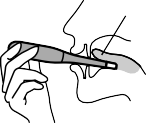 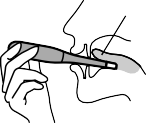 Места измеренияПоместите измерительный наконечник в центр подмышечной впадины.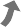 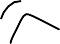 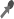 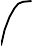 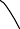 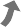 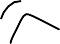 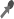 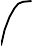 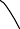 ЗАМЕНА БАТАРЕИПрижимая наконечник термометра плечом, зафиксируйте его в подмышечной впадине.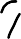 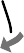 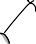 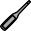 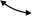 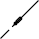 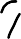 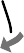 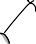 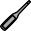 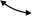 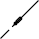 Смажьте наконечник термометра детским кремом или другим не раздражающим кожу гелем.Осторожно вставьте измерительный наконечник в анальное отверстие не глубже чем на 1,3 см. При возникновении сопротивления не прилагайте усилий для ввода наконечника в анальное отверстие.Продезинфицируйте термометр после использования.ХранениеХраните термометр в футляре.Запрещается хранить термометр в следующих местах (в противном случае термометр может выйти из строя):в сырых местах;в местах с высокой влажностью и температурой, а также не защищенных от прямых солнечных лучей; вблизи нагревательных устройств, в среде с повышенной запыленностью или с высокой концентрацией соли в воздухе;в местах, где термометр будет подвергаться тряске, вибрации или ударам;в местах хранения лекарственных препаратов или с наличием агрессивных газов.ГАРАНТИЯКомпания OMRON дает на это изделие 3 года гарантии с момента покупки. Гарантия не распространяется на повреждения в результате неправильногоБатарея: щелочно-марганцевая батарея таблеточного типа LR41 (доступна в продаже)Символ замены батареи  (    )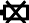 Замените батарею, если после включения термометра появляется символ замены батареи.Знак «+» должен быть обращен вверхобращения или использования.Гарантия также не распространяется на батарею и упаковку. Иски о возмещении других убытков не принимаются. К гарантийной рекламации должен быть приложен чек на покупку.ХАРАКТЕРИСТИКИ1. Для снятия крышки используйте монету.Монета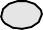 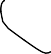 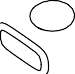 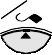 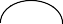 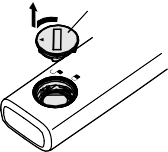 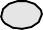 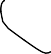 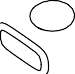 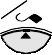 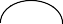 Крышка батареи3. Вставьте новую батарею полюсом «+»вверх, как показано на рисунке.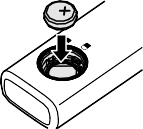 2. Извлеките батарею.4. С помощью монеты установите крышку батареи на место.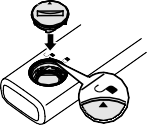 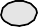 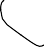 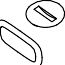 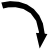 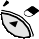 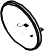 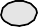 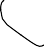 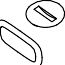 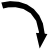 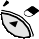 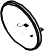 ПРИМЕЧАНИЯ.Термометр поставляется с батареей для проверки его работоспособности. Срок службы этой батареи, возможно, будет меньше, чем у новой батареи.Не потеряйте уплотнительное кольцо, которое находится поверх резьбы. В противном случае возможно попадание влаги внутрь корпуса, что может привести к неправильным измерениям и неисправности прибора.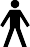 Диапазон измерений температуры: от 32,0 до 42,0 °C (от 89,6 до 107,6 °F)Условия эксплуатации:температура окружающего воздуха от +10 до +40 °Cотносительная влажность	от 30% до 85%Условия хранения:температура окружающего воздуха от –20 до +60°C     относительная влажность	от 10% до 95%	                                                                                                                                                                                            Масса:	Прибл. 12 г (с установленной батареей)	 Габаритные размеры:	19,4 мм (д)  132,5 мм (ш)  10,0 мм (в)	 Комплект поставки:	Термометр, элемент питания, футляр для хранения, руководство по эксплуатации, гарантийный талон.	ПРИМЕЧАНИЯ.Характеристики могут быть изменены без предварительного уведомления.Прибор водонепроницаемого типа.Наконечник термометра содержит никель.Этот термометр не содержит каких-либо компонентов, подлежащих техническому обслуживанию. Компания OMRON рекомендует проверять точность измерения термометра раз в два года в представительстве OMRON.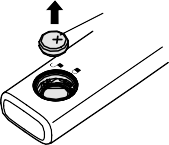 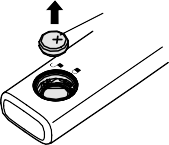 ОТОБРАЖАЕМЫЕ ИНДИКАТОРЫ И УСТРАНЕНИЕ НЕИСПРАВНОСТЕЙ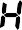 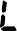 Данное изделие OMRON произведено с применением системы строгого контроля качества компании OMRON Healthcare Co. Ltd., Япония.Этот прибор удовлетворяет положениям директивы ЕС 93/42/EEC (директива в отношении медицинского оборудования) и европейскому стандарту EN12470:2000,Медицинские термометры — Часть 3: Функционирование компактных электротермометров (не прогнозирующих и прогнозирующих) по максимальной схеме.Изделия медицинской техники, термометры электронные медицинские OMRON Eco Temp Basic (MC-246-RU) испытаны и зарегистрированы в России:ФЕДЕРАЛЬНАЯ СЛУЖБА В СФЕРЕ ЗДРАВООХРАНЕНИЯ И СОЦИАЛЬНОГО РАЗВИТИЯ Регистрационное удостоверение: ФСЗ № 2009/05423 от 23.10.2009. Срок действия не ограничен.СИСТЕМА СЕРТИФИКАЦИИ ГОСТ Р РОССТАНДАРТ РОССИИДекларация о Соответствии РОСС JP.МЕ20.Д00464 от 10.03.2011. Срок действия до 10.03.2014. Соответствует требованиям нормативных документов: ГОСТ Р 50444-92, ГОСТ Р 50267.0-92, ГОСТ Р 50267.0.2-2005ЧИСТКА И ДЕЗИНФЕКЦИЯКомпания OMRON рекомендует протирать термометр влажной тканью. Для дезинфекции можно использовать 70% этанол или изопропиловый спирт. Запрещается дезинфицировать чувствительный элемент термометра погружением его в спирт или горячую воду (температура которой выше 50 °C). Не погружайте термометр на глубину более 15 см и на время более 30 минут.Важная информация об электромагнитной совместимости (ЭМС) Поскольку количество таких электронных устройств, как ПК и мобильные (сотовые) телефоны, увеличивается, используемые медицинские приборы могут быть чувствительными к электромагнитным помехам, создаваемым другими устройствами. Электромагнитные помехи могут нарушать работу медицинского прибора и создавать потенциально небезопасную ситуацию.Медицинские приборы также не должны мешать функционированию других устройств.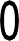 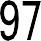 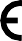 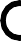 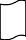 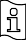 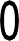 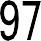 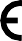 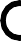 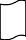 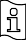 Чтобы регламентировать требования по ЭМС (электромагнитной совместимости) с целью предотвращения возникновения небезопасных ситуаций, связанных с использованием продукции, был введен в действие стандарт EN60601-1-2:2007. Этот стандарт определяет уровни устойчивости к электромагнитным помехам, а также максимальные уровни электромагнитного излучения применительно к медицинскому оборудованию.Данный медицинский прибор, произведенный компанией OMRON Healthcare, удовлетворяет требованиям стандарта EN60601-1-2:2007 относительно устойчивости к помехам и испускаемого излучения.Тем не менее следует соблюдать специальные меры предосторожности:Вблизи данного медицинского прибора не следует использовать мобильные (сотовые) телефоны и прочие устройства, которые генерируют сильные электрические или электромагнитные поля. Это может нарушать работу прибора и создавать потенциально небезопасную ситуацию. Рекомендуется соблюдать дистанцию не менее 7 м. Удостоверьтесь в правильности работы прибора, если дистанция меньше.Остальная документация о соответствии EN60601-1-2:2007 находится в офисе компании OMRON Healthcare Europe по адресу, указанному в этом руководстве.С этой документацией также можно ознакомиться на сайтеwww.omron-healthcare.com.Надлежащая утилизация продукта(использованное электрическое и электронное оборудование)Этот символ на продукте или описании к нему указывает, что данный продукт не подлежит утилизации вместе с другими домашними отходами по окончании срока службы. Для предотвращения возможного ущерба для окружающей среды или здоровья человека вследствие неконтролируемой утилизации отходов, пожалуйста, отделите этот продукт отдругих типов отходов и утилизируйте его надлежащим образомдля рационального повторного использования материальных ресурсов.Домашним потребителям следует связаться с розничным торговым представителем, у которого продукт был приобретен, или местным органом власти, для получения подробной информации о том, куда и как доставить данный прибор для экологически безопасной переработки.Промышленным потребителям надлежит связаться с поставщиком и проверить сроки и условия контракта на закупку. Данный продукт не следует утилизировать совместно с другими коммерческими отходами.Данный продукт не содержит никаких вредных веществ.Утилизация отработанных батареек должна производиться в соответствии с установленными правилами утилизации аккумуляторных батарей.Внимательно ознакомьтесь с содержанием данной инструкции.Сделано в КитаеПроизводитель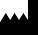 OMRON HEALTHCARE CO., LTD. (ОМРОН ХЭЛСКЭА КО., ЛТД.)24, Yamanouchi Yamanoshita-cho, Ukyo-ku, Kyoto, 615-0084, JAPAN(24, Яманучи Яманошита-чо, Юкио-ку, Киото, 615-0084, ЯПОНИЯ)Эксклюзивный дистрибьютор в России и импортерЗАО «КомплектСервис»123557, РОССИЯ, Москва, Б. Тишинский пер., д. 26, корп. 13-14 www.csmedica.ruПредставитель в ЕСOMRON HEALTHCARE EUROPE B.V.ПроизводственноеOMRON (DALIAN) CO., LTD.(ОМРОН ХЭЛСКЭА ЕВРОПА Б.В.)Kruisweg 577, 2132 NA Hoofddorp, THE NETHERLANDSподразделение(ОМРОН (ДАЛЯНЬ) КО., ЛТД.)Economic & Technical Development Zone Dalian 116600, CHINA(Круизвег 577, 2132 НА Хуфддорп, НИДЕРЛАНДЫ)(Экономик энд Текникал Девелопмент Зоне Далянь 116600,www.omron-healthcare.comКИТАЙ)